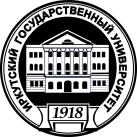 МИНИСТЕРСТВО ОБРАЗОВАНИЯ И НАУКИ РОССИЙСКОЙ ФЕДЕРАЦИИФедеральное государственное бюджетное образовательное учреждениевысшего образования«ИРКУТСКИЙ ГОСУДАРСТВЕННЫЙ УНИВЕРСИТЕТ»Педагогический институтКафедра филологии и методикиИнформационное письмоУважаемые коллеги!Кафедра филологии и методики Педагогического института ФГБОУ ВО «Иркутский государственный университет» приглашает к участию в юбилейных мероприятиях, посвященных 100-летию Иркутского государственного университета, 120-летию со дня рождения профессора доктора педагогических наук В. Д. Кудрявцева, проводимых в рамках Всероссийской научно-практической конференции с международным участием «XXV Кудрявцевcкие педагогические чтения» «Векторы развития филологии в контексте модернизации современного филологического образования» (Иркутск, 7-9 сентября 2018 года).В ходе конференции предполагается обсудить актуальные проблемы изучения и преподавания филологических дисциплин, перспективные стратегии формирования филологической, коммуникативной и других компетенций в процессе реализации образовательных программ.К участию в конференции приглашаются ученые, преподаватели, учителя, аспиранты, докторанты, сотрудники образовательных учреждений и органов управления образованием, студенты педагогических вузов и средних специальных образовательных учреждений.Основные направления работы конференции:Научная и прикладная филология: современное состояние и перспективы.Методика преподавания филологических дисциплин: история, теория, практика.Условия формирования вторичной языковой личности в процессе обучения русскому языку как неродному и русскому языку как иностранному. По итогам конференции планируется издание сборника статей, который будет включен в Российский индекс научного цитирования.Регламент выступлений: на пленарном заседании – 20 минут, на секционных заседаниях – 15 минут.Рабочий язык конференции – русский.Форма участия: очно-заочная.Конференция состоится 7 сентября на гуманитарно-эстетическом факультете ПИ ИГУ по адресу: 664011, г. Иркутск, ул. Сухэ-Батора, 9, тел. (3952) 24-07-00.8 и 9 сентября состоятся выездные заседания на Байкале («Дом Творчества Байкал», п. Листвянка, контактная информация: официальный - сайт dtbaikal.ru, info@dtbaikal.ru, тел. 3952723344, 8924-607-25-02).Все расходы, связанные с участием в конференции (проезд, проживание, питание), оплачиваются участниками. Возможно заочное участие в конференции. Просим заранее сообщить о дне приезда.Для участников конференции предусмотрена культурная программа. Для участия в конференции необходимо прислать заявку до 1 июня 2018 г.  по электронному адресу: kfm.isu@yandex.ruКоординатор конференции: Секерина Маргарита Александровна, e-mail.: mseckerina@yandex.ru, тел. 89501305009.Оргвзнос составляет 1000 рублей.Приглашение и информация об условиях публикации будут высланы вторым информационным письмом до 1 августа 2018 года.Оргкомитет конференцииЗаявка участникаЗаявка оформляется в соответствии с образцом, представленным ниже. Требования к оформлению статьи:Объем –6-8 страниц.Редактор – Word.Шрифт – Times New Roman, кегль – 14, междустрочный интервал – 1, размер абзацного отступа – 1,27. Набирать текст следует в режиме автоматического переноса.Все поля документа – 2 см. Заголовок набирается прописными буквами полужирным шрифтом.Материалы доклада к публикации могут быть должны быть представлены с аннотацией и ключевыми словами на русском и английском языках (шрифт – Times New Roman, кегль – 12, интервал – 1, размер абзацного отступа – 1,27). Примеры выделяются курсивом, внутри примеров – полужирным курсивом.В тексте работы при цитировании или упоминании издания должны иметься отсылки к списку литературы. В отсылках указывается порядковый номер, которым обозначено издание-источник в списке литературы. После цитаты дается отсылка к списку литературы с обязательным указанием на страницу, на которой находится процитированный фрагмент текста. Пример: [4, с. 17]. В списке литературы указываются фамилии и инициалы авторов, название работы, место издания, издательство, год издания, количество страниц. Пример: Ожегов С. И. Словарь русского языка: Ок. 57000 слов / С.И. Ожегов; под ред. Н.Ю. Шведовой. – М.: Русский язык, 1986. – 797 с. Список литературы помещается в конце статьи по алфавиту (шрифт – Times New Roman, кегль – 12), фамилии авторов выделяются курсивом. Сноски в статьях не допускаются.После списка литературы следует авторская справка: фамилия, имя отчество полностью; ученое звание, должность, место работы; e-mail.Фамилия, имя, отчество автора (полностью) Место работы Ученая степень и звание Должность Контактный телефон с международным префиксом E-mail Тема выступленияФорма участия (очная, заочная, выступление с докладом, участие в работе круглого стола) Адрес для отправки сборника (индекс обязателен) 